Рейтинговый список участников школьного этапа всероссийской олимпиады  школьников 2022/2023 учебного года по ___________математике________________              (наименование предмета)___________________50_________________(общее количество участников школьного этапа по предмету)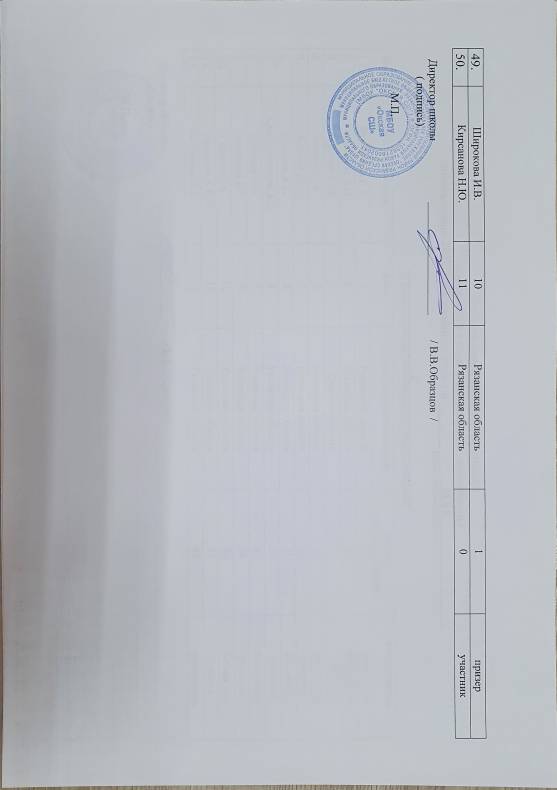 №п/пФамилия, инициалыКлассСубъект Российской Федерациирезультат(количество баллов)статус участникаШахаева М.А.4Рязанская область6победительКиселёва А.А.4Рязанская область4призерГурьянов Я.И.4Рязанская область2призерМалахова Д.С.4Рязанская область2призерБирюкова А.Е.4Рязанская область2призерАтамасова О.И.4Рязанская область1участникСергеев В.Ю.4Рязанская область1участникВорнакова А.А.4Рязанская область1участникКирсанов М.Ю.4Рязанская область1участникПопов И.В.4Рязанская область0участникЛукьянова Е.А.5Рязанская область1победительАгафонов Е.В.5Рязанская область1победительАпухтина Е.А.5Рязанская область1победительПершин М.А.5Рязанская область1победительЗаболотная А.А.5Рязанская область0участникСахарова П.Н.5Рязанская область0участникСоловьев И.А.5Рязанская область0участникКиселев Г.С.5Рязанская область0участникСтепанцев И.С.5Рязанская область0участникЯкунина В.М.6Рязанская область1победительКулешов В.В.6Рязанская область0участникГузева А.Д.6Рязанская область0участникБезрукова А.А.6Рязанская область0участникКонькова К.В.6Рязанская область0участникПолищук М.А.6Рязанская область0участникСкуратов А.В.6Рязанская область0участникКупцова А.П.7Рязанская область2победительРуденкоА.Д.7Рязанская область2победительВласов А.А.7Рязанская область1призерСёмина В.Р.7Рязанская область1призерЖукова Д.А.7Рязанская область0участникПолищук К.А.7Рязанская область0участникГутник Н.В.8Рязанская область3победительЕсенкин Е.В.8Рязанская область0участникСинюков Е.В.8Рязанская область0участникАлександрова Я.С.8Рязанская область0участникКотенева Я.С.8Рязанская область0участникВетчинова Э.М.9Рязанская область3победительШахаева Т.А.9Рязанская область3победительЕремина В.А.9Рязанская область2призерАгафонов Е.В.9Рязанская область1участникГранкин Э.Р.9Рязанская область1участникЖильникова Д.А.9Рязанская область1участникКириленко В.С.9Рязанская область1участникНовиков И.С.9Рязанская область0участникБайбаков Н.С.9Рязанская область0участникПанова У.В.9Рязанская область0участникГорина А.А.10Рязанская область2победитель